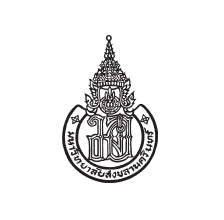 รายงานประจำปีการประเมินคุณภาพปีการศึกษา 2556 / ปีงบประมาณ 2556ภาควิชา/หน่วยงาน......................................................วัน / เดือน / ปี